Российская  Федерация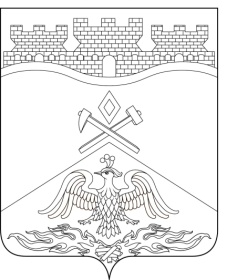 Ростовская  областьг о р о д   Ш а х т ы ГОРОДСКАЯ ДУМА           РЕШЕНИЕ № 675                   59-го заседания городской Думы города ШахтыПринято 26 мая 2020 годаО внесении изменений в приложение к решению городской Думы  города Шахты «Об утверждении «Положения о порядке перечисления части прибыли муниципальных унитарных предприятий в бюджет города Шахты»На основании постановления Правительства Ростовской области от 26.09.2019 №690 «О внесении изменений в некоторые постановления Правительства Ростовской области», в целях повышения эффективности использования муниципального имущества, находящегося в хозяйственном ведении муниципальных унитарных предприятий муниципального образования «Город Шахты», городская Дума города ШахтыРЕШИЛА:Внести в приложение к решению городской Думы города Шахты «Об утверждении «Положения о порядке перечисления части прибыли муниципальных унитарных предприятий в бюджет города Шахты», утвержденное решением городской Думы города Шахты от 31.03.2011 №109, следующие изменения:1) пункт 10 изложить в  следующей редакции:«10. За нарушение установленного срока перечисления части прибыли, остающейся после уплаты налогов и иных обязательных платежей, предприятия уплачивают в бюджет города Шахты пени в размере 1/300 ключевой ставки Банка России, действующей на момент оплаты, от невыплаченной в срок суммы за каждый день просрочки, начиная со следующего дня после наступления установленного срока оплаты и заканчивая днем фактической выплаты включительно.»;2) дополнить пунктами 13, 14 следующего содержания:«13. Сумма излишне перечисленной в бюджет города Шахты части прибыли возврату из бюджета города Шахты не подлежит и засчитывается в погашение предстоящих платежей.14. В случае неисполнения предприятием обязанности по перечислению в бюджет города Шахты части прибыли, руководитель предприятия несет дисциплинарную ответственность в соответствии с трудовым законодательством.».Настоящее решение вступает в силу со дня его официального опубликования, а также подлежит размещению в сети Интернет на официальном сайте городской Думы города Шахты.Контроль за исполнением настоящего решения возложить на заместителя главы Администрации города Шахты Д.А. Дедученко и комитет городской Думы города Шахты по бюджету. Разослано: Управлению региональной и муниципальной политики Правительства РО, Администрации г.Шахты, КУИ, прокуратуре, СМИ, дело.Председатель городской Думы – глава города Шахты		26 мая 2020 года                   И. Жукова